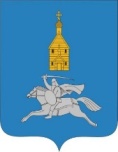 АДМИНИСТРАЦИЯ ИЛЬИНСКОГО МУНИЦИПАЛЬНОГО РАЙОНА ИВАНОВСКОЙ ОБЛАСТИПОСТАНОВЛЕНИЕот 27.04.2018 года  №  85п. Ильинское-ХованскоеО поддержании общественного порядка и безопасности, обеспечения пожарной безопасности, устойчивого функционирования объектов жизнеобеспечения на территории Ильинского муниципального района в период Майских праздниковВ соответствии с Федеральными  законами от 21.12.1994 №  68-ФЗ «О защите населения и территорий от чрезвычайных ситуаций природного и техногенного характера», от 21.12.1994 № 69-ФЗ "О пожарной безопасности",  от 06.10.2003 № 131-ФЗ «Об общих принципах организации местного самоуправления в Российской Федерации», постановлением администрации Ильинского муниципального района от 19.05.2006 № 196 «О поддержании общественного порядка в чрезвычайных ситуациях на территории Ильинского муниципального района»   и в целях обеспечения общественного порядка и безопасности, обеспечения требований пожарной безопасности, устойчивого функционирования коммунального хозяйства и других объектов жизнеобеспечения на территории района, организации массовых мероприятий в период Майских праздников, администрация Ильинского муниципального района п о с т а н о в л я е т:        1.Утвердить график дежурства ответственных работников администрации Ильинского муниципального района на период Майских праздников с 29.04.2018 г. по 02.05.2018 г. и на 09.05.2018 г. (приложение 1). 2. Отделу по делам ГОЧС и МР администрации Ильинского муниципального района, а также рекомендовать главам сельских поселений Ильинского муниципального района, руководителям организаций и предприятий не зависимо от форм собственности и подчиненности:- разработать графики дежурства ответственных работников на все праздничные дни для оперативного решения вопросов по бесперебойной работе объектов коммунального хозяйства, инженерной и социальной инфраструктуры, контроля за состоянием дорожного покрытия, обеспечению надлежащего противопожарного состояния подведомственных территорий, зданий и помещений; - копии разработанных графиков до 28.04.2018 года представить в отдел по делам ГОЧС и мобилизационной работе администрации Ильинского муниципального района, ПП №19 МО МВД России «Тейковский»;- обеспечить взаимодействие с правоохранительными и контролирующими органами в сфере охраны общественного порядка, обеспечения противопожарной безопасности и др.;- в срок до 28 апреля 2018 года, организовать проведение инструктивных совещаний с председателями уличных комитетов по вопросам обеспечения и исполнения мер пожарной безопасности в жилом секторе; - запретить сжигание мусора и сухой травы на территории населённых пунктов, предприятий и организаций;- активизировать работу по заключению договоров (соглашений) с заинтересованными организациями по выполнению  профилактических противопожарных мероприятий; - в срок до 28 апреля 2018 года организовать разработку, выпуск и распространение наглядной агитации (памяток, инструкций, плакатов) на противопожарную тематику, материалы разместить на официальных сайтах ОМСУ, в местной печати, активизировать агитацию и пропаганду  по профилактике пожаров в жилом секторе среди населения;   - организовать проведение инструктажей для специалистов учреждений культуры, образования, социальной защиты по вопросам обеспечения безопасности населения в период проведения праздничных мероприятий с привлечением представителей органов внутренних дел по Ильинскому муниципальному району и сотрудников территориальных органов ГУ МЧС России по Ивановской области;- постоянно поддерживать связь с единой дежурно-диспетчерской службой (ЕДДС) Ильинского муниципального района, обо всех изменениях обстановки жизнеобеспечения населения докладывать немедленно  по телефону      8(49353)2-17-09, 8 980 686 73 70.3. Отделу образования администрации Ильинского муниципального района организовать проведение занятий с учащимися их родителями по правилам пожарной безопасности в общественных местах, в  домах и в лесу. 		4. Рекомендовать ОНД Тейковского муниципального района     совместно с ПП  №19 МО МВД России «Тейковский» усилить меры административного воздействия в отношении лиц, осуществляющих сжигание мусора, сухой травы и т.п. в нарушение правил пожарной безопасности.Рекомендовать ПП №19 МО МВД России «Тейковский» обеспечить охрану общественного порядка в учреждениях культуры, населённых пунктах, безопасность дорожного движения.           6. Настоящее постановление вступает в силу с момента подписания.     7. Контроль за выполнением  постановления возложить на заместителя                главы администрации, председателя КЧС и ОПБ Ильинского муниципального района С.М.Ефремова.Глава Ильинского муниципального района                                                    А.Ю.КондратьевПриложение 1 к распоряжению администрации Ильинского муниципального района№ 85 от 27.04.2018 года. 	                    	ГРАФИК          дежурства ответственных работников администрации Ильинского муниципального района на период Майских  праздников                                                                                                                             (код АТС: 8 49353)Дата и времяДежурный по администрацииДежурный водитель№№ телефоновдежурногос 08.00 29.04.2018до 08.00 30.04.2018Соборнова Л.М. Шоленков И. М.т. 8-961-117-99-742-12-49      2-18-048 905 155 38 30с 08.00 30.04.2018до 08.00 01.05.2018Шелеменцев А.В. Кузнецов Ю.В.т. 8 906 514 17 01 2-11-03    8 915 833 30 80с 08.00 01.05.2018до 08.00 02.05.2018Ефремов С.М.Боровков А.В.т. 8 960 506 20 45  2-18-01  2-14-82     8 980 738 75 28 с 08.00 02.05.2018до 08.00 03.05.2018Балуева И.Г.Чистов Ю.А.т. 8 930 344 02 842-15-678 980-683-08-14с 08.00 09.05.2018до 08.00 10.05.2018Ковалев С.Н.Рыбаков В.И.т. 8 930 344 16 982-10-02      2-13-708 962 160 68 55